附件 8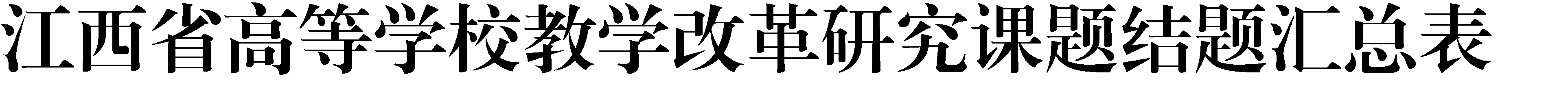 学校名称：	年度：20	年	批次：第	批成果形式：指研究报告（必备）、调研报告、实验报告、教改方案、人才培养方案、课程标准、讲义、教材（含实训教材）、实验指导书、教学课件、教学软件、著作、论文等。专家签名：课题立项编号课	题	名	称课题组成员项目类别 (重点/一般)成果类别成果类别专家意见课题立项编号课	题	名	称课题组成员项目类别 (重点/一般)名	称采用部门/发表出版单位通过，修改后通过，暂缓通过